Year 9 History Curriculum at Lytham St Annes High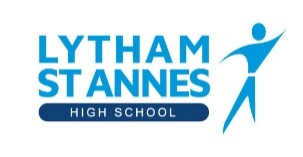 Term 1Term 1Term 1Term 2Term 2Term 3Term 3Term 312345678Enquiry:Assessment questionWhy was World War One called a World War?Why did the Second World War break out?Why did the Allies successfully defeat Nazi Germany?How and why did life change for European Jews after 1933?How has immigration shaped Britain?Why did Russia go from Tsar to dictatorship?How did Communism influence East Asia after the Second World War?How far were the 1960s the ‘Swinging Sixties’?TopicsCausesTrench life WeaponsBattle of the SommeEmpire troops GallipoliJutlandThe Middle EastTreaty of VersaillesGreat DepressionDictatorsManchuria, AbyssiniaGerman actionsPolandDunkirk, Battle of BritainBattle of the AtlanticLeningradPearl HarborBombing of German cities Hiroshima.Pre-war Jewish life 1933-1938 Kristallnacht, Ghettos1941-1945Bergen-BelsenRefugeesSurvivalPre 1066Black TudorsIrish,IndianChineseGermanPolish alliesJewishWindrushEU TsarsNicholas IIOctober RevolutionLeninRussian RevolutionStalinCold WarKoreaVietnamMao ChinaCultureWomenStonewall ImmigrationVietnam protestsCapital punishment PoliticsKey wordsAlliancesAssassination EmpireFront lineGasImperialismMilitarismNationalismRifleTankTrenchWestern FrontArmsAppeasementDepressionDemocracyDictatorshipGuiltInvasionLeaguePactReparationsRestrictionsTreatyAtomicBattleConvoyCommonwealthDefeatEvacuationJustifiedResistanceSiegeSignificantTurning pointU-boatAntisemitismBystandersCamp CollaboratorsFinal SolutionGhettoHolocaustPerpetratorsPersecutionRefugeesResistanceSynagogueAlienAsylumAyahColonyDiversityEmigrationImmigrantLascarMerchantMigrationNavvyRefugeeAbdicateAbsoluteBolsheviksCommunismFamineLeninPropagandaPurgesRevolutionSocialismSovietTsarCease-fireChemicalsCold WarCommunismContainmentCapitalismDominoGuerrillaIndo-ChinaPresidentVietcongWithdrawalActCultureDiscriminationEqualityGenderHomosexualityIconLiberalisationLegislationPoliticsProtestTradition